Para Calentarnos: Review Los países hispanohablantes and the Map below to complete the activity.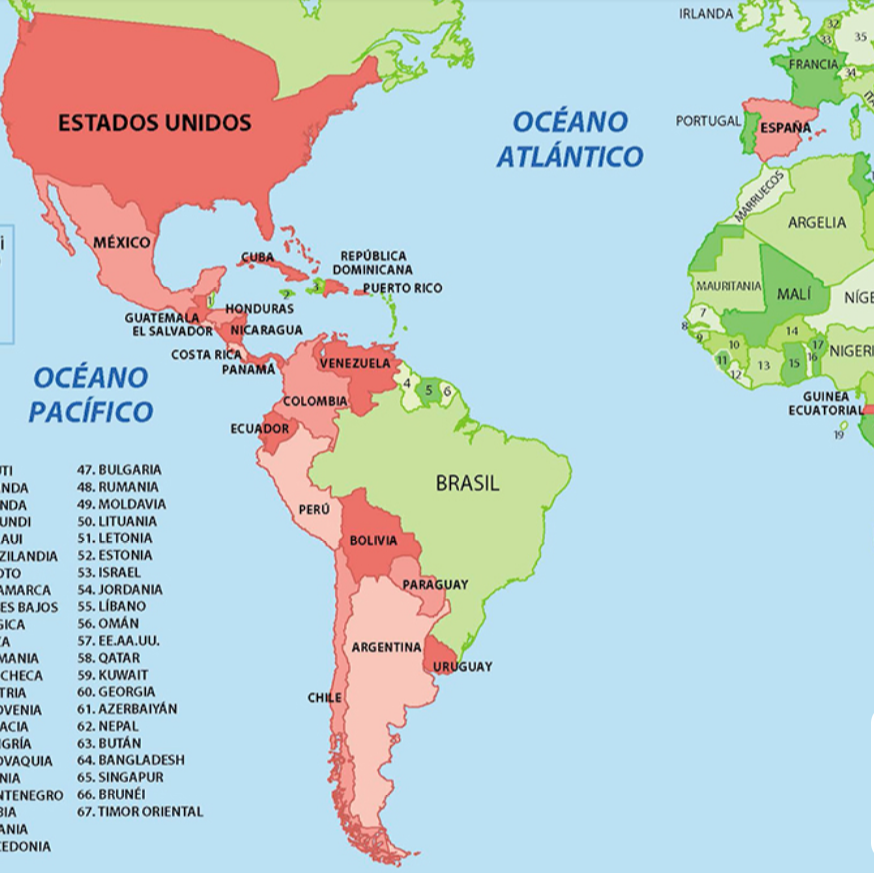 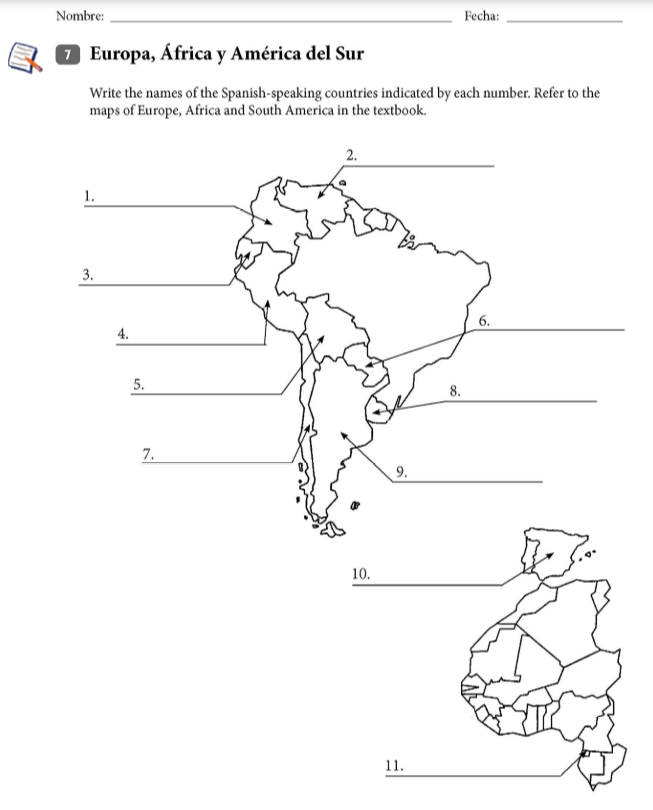 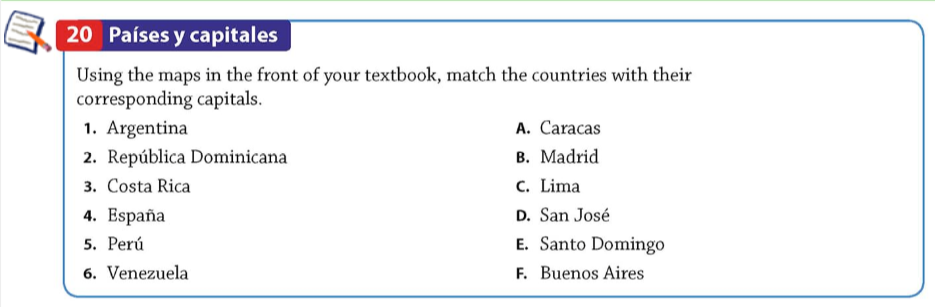 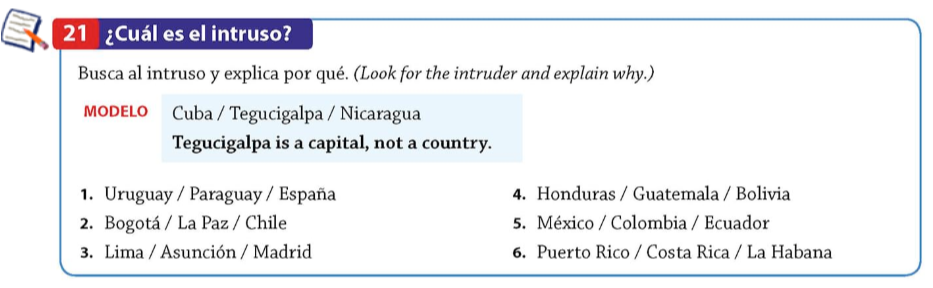 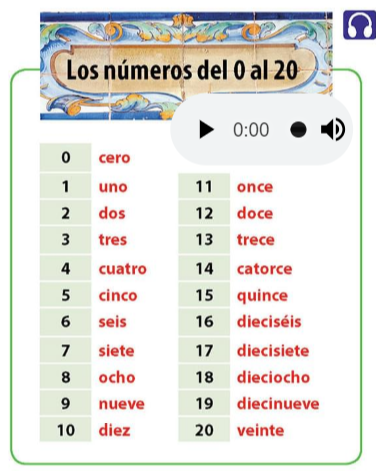 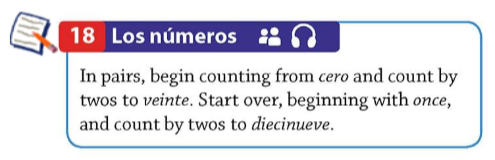 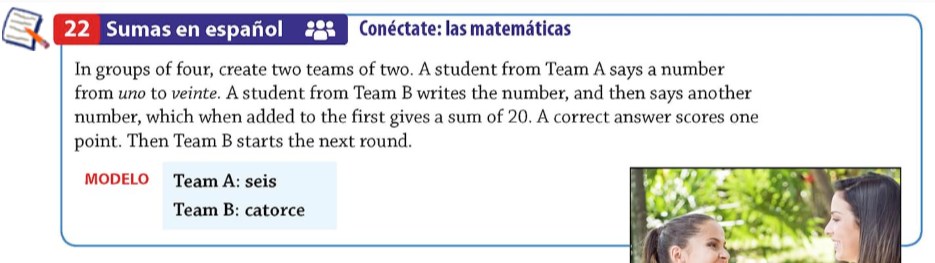 Para Calentarnos: Review Para Convesar. Complete Una conversación.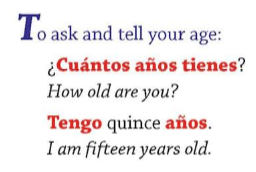 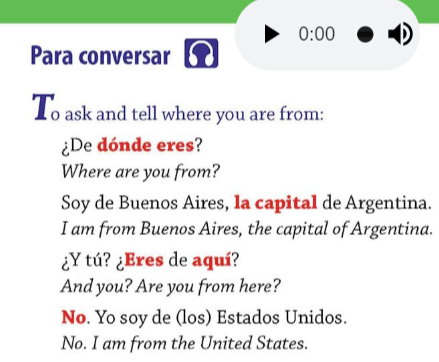 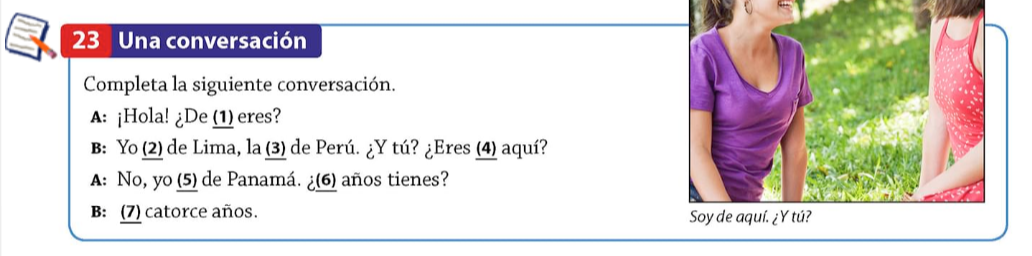 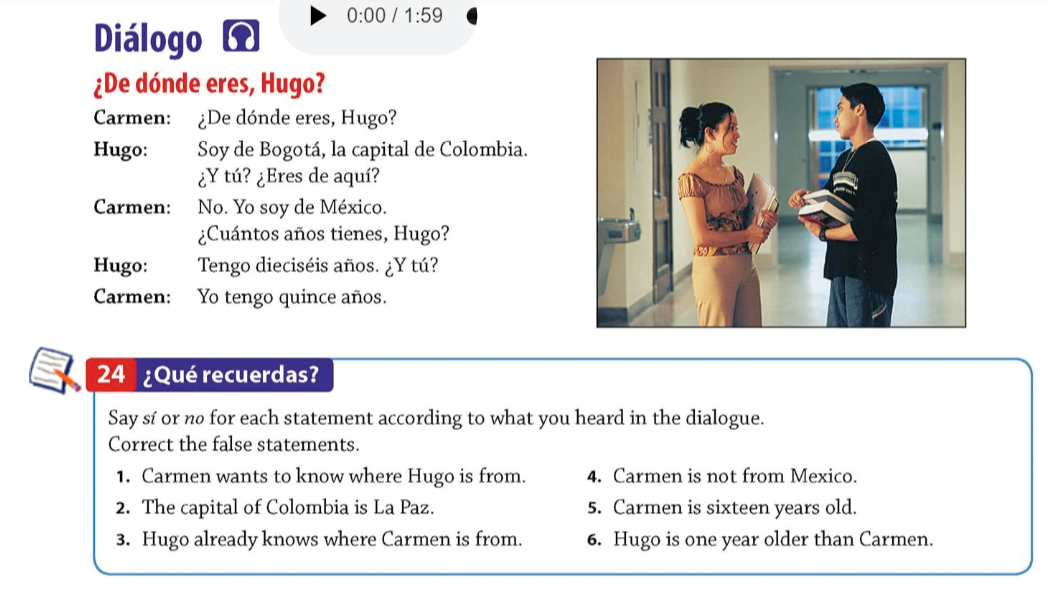 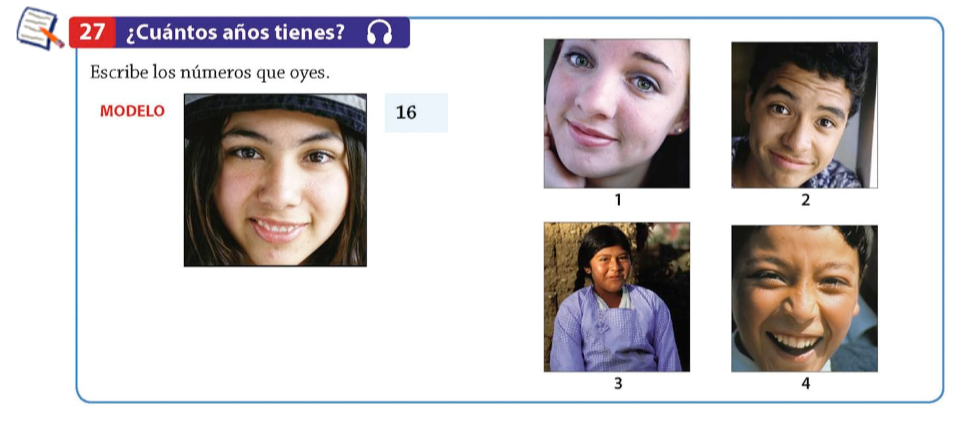 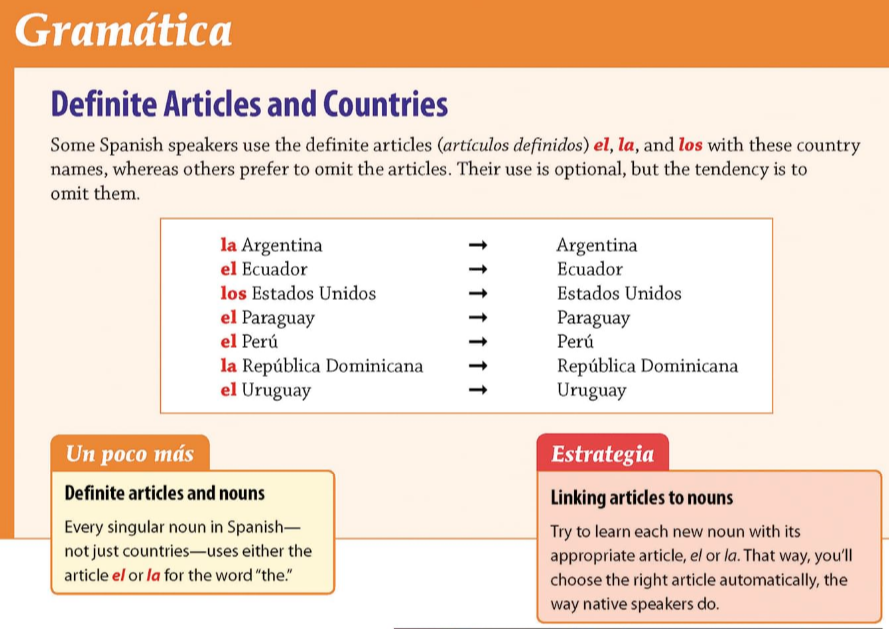 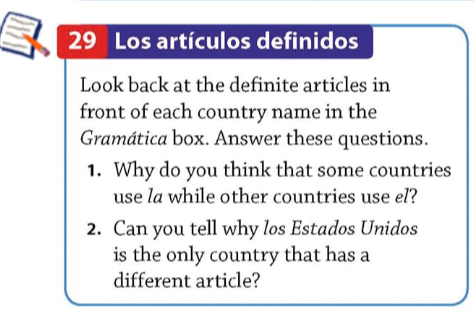 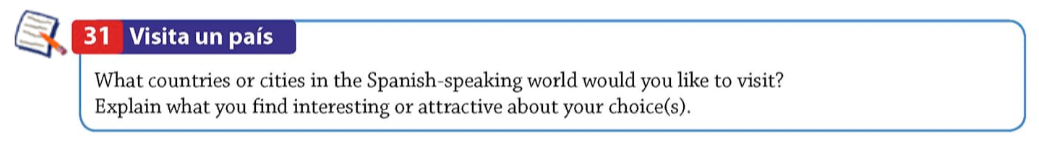 Para Calentarnos: Review the maps of Spanish Speaking Countries. Complete ¿Eres de … ?